Type : E=écrit, EI=exposé individuel, EC=exposé en classe, EX=expérimentation, QCMCritères évaluation :A=Analyse, S=synthèse,AR=argumentation, D=démarche, R=résultatsCachet humide du départementNom EES         : Université Ibn Khaldoun de TiaretDépartement : BiologieSYLLABUS DE LA MATIERE(à publier dans le site Web de l’institution)Intitulé de la matière: Cytogénétique moléculaireENSEIGNANT DU COURS MAGISTRALENSEIGNANT DU COURS MAGISTRALBOUSSAID MohamedBOUSSAID MohamedBOUSSAID MohamedBOUSSAID MohamedENSEIGNANT DU COURS MAGISTRALENSEIGNANT DU COURS MAGISTRALRéception des étudiants par semaineRéception des étudiants par semaineRéception des étudiants par semaineRéception des étudiants par semaineEmail bmhamani2003@yahoo.frJour :    Lundi                     heure9.30     Tél de bureauJour :      Mardi                heure9.30     Tél secrétariatJour : Mercrediheure 13.00    Autrepersonnel: 0773682770Bâtiment :                                  Labo B    Bureau :perso.TRAVAUX DIRIGES(Réception des étudiants par semaine)TRAVAUX DIRIGES(Réception des étudiants par semaine)TRAVAUX DIRIGES(Réception des étudiants par semaine)TRAVAUX DIRIGES(Réception des étudiants par semaine)TRAVAUX DIRIGES(Réception des étudiants par semaine)TRAVAUX DIRIGES(Réception des étudiants par semaine)TRAVAUX DIRIGES(Réception des étudiants par semaine)TRAVAUX DIRIGES(Réception des étudiants par semaine)NOMS ET PRENOMS DES ENSEIGNANTS Bureau/salle réceptionSéance 1Séance 1Séance 2Séance 2Séance 3Séance 3NOMS ET PRENOMS DES ENSEIGNANTS Bureau/salle réceptionjourheurejourHeurejourHeureTRAVAUX PRATIQUES(Réception des étudiants par semaine)TRAVAUX PRATIQUES(Réception des étudiants par semaine)TRAVAUX PRATIQUES(Réception des étudiants par semaine)TRAVAUX PRATIQUES(Réception des étudiants par semaine)TRAVAUX PRATIQUES(Réception des étudiants par semaine)TRAVAUX PRATIQUES(Réception des étudiants par semaine)TRAVAUX PRATIQUES(Réception des étudiants par semaine)TRAVAUX PRATIQUES(Réception des étudiants par semaine)NOMS ET PRENOMS DES ENSEIGNANTS Bureau/salle réceptionSéance 1Séance 1Séance 2Séance 2Séance 3Séance 3NOMS ET PRENOMS DES ENSEIGNANTS Bureau/salle réceptionJourheurejourheurejourHeureBOUSSAID Mohamed     Bloc A1      Lundi    11.30   Mardi     16.30 Mercredi        15.30      DESCRIPTIF DU COURSDESCRIPTIF DU COURSObjectifL’objectif de cet enseignement est l’analyse du comportement des chromosomes pendant la division cellulaire et l’acquisition des techniques de cytogénétiques  afin de comprendre l’origine de la biodiversité, les processus de polyploïdisation et l’évolution des organismes. La cytogénétique moléculaire est une nouvelle approche morphologique qui utilise à la fois les outils de la biologie moléculaire et de la cytogénétique. La principale technique utilisée actuellement est l.hybridation in situ fluorescente (FISH) qui consiste en l'hybridation de sondes froides d'ADN sur des lames de préparations cytogénétiques de cellules métaphasiques ou inter -phasiques et sa révélation par fluorescence, ce qui facilite la révélation des différentes anomalie chromosomiques.. Type Unité Enseignement fondamentale (UEF2)Contenu succinctLa cytogénétique est l'étude du matériel génétique au niveau cellulaire ; la génétique moléculaire étudie la structure et la fonction des gènes au niveau moléculaire (ADN). Le programme est répartis en deux grands chapitres1. Cytogénétique - Division cellulaire, aspects structuraux et moléculaires de la mitose et de la méiose - Evolution du caryotype - Taille des génomes (variation de la quantité d’ADN, cytométrie en flux…) - Techniques de marquage moléculaire en cytogénétique: Banding, GISH, FISH…2. Organisation et évolution des génomes - Duplication des gènes et des génomes - Définition et mécanismes de formation des polyploïdes : autopolyploïdie vs. allopolyploïdie, - Fluidité et dynamique des génomes (éléments transposables). - Conséquences sur l’évolution et la spéciation, phylogénie - Régulation du génome et épigénétiqueCrédits de la matière    6 Coefficient de la matière    3Pondération Participation    25%Pondération Assiduité    25%Calcul Moyenne C.CTP: 50% (participation et assiduité) + 50% (comptes rendus des TP) Compétences visées- Permettre à l'étudiant de connaitre les différents stades de division cellulaires chez les eucaryotes ainsi que les différences entre la mitose et la méiose dans les deux règes.-Il aura des clés de classification des différents chromosomes, ce qu’il lui facilite l’établissement du caryotype des espèces végétales.L’étudiant aura la chance de connaitre les différentes techniques de marquage des chromosomes, ce qu’il lui facilité l’étude des différentes anomalies chromosomiques et trouver les  relations entre les différentes espèces.-appliquer les techniques de cytogénétiques pour une éventuelle classification et  l’amélioration des plantes.EVALUATION DES CONTROLES CONTINUS DE CONNAISSANCESEVALUATION DES CONTROLES CONTINUS DE CONNAISSANCESEVALUATION DES CONTROLES CONTINUS DE CONNAISSANCESEVALUATION DES CONTROLES CONTINUS DE CONNAISSANCESEVALUATION DES CONTROLES CONTINUS DE CONNAISSANCESEVALUATION DES CONTROLES CONTINUS DE CONNAISSANCESEVALUATION DES CONTROLES CONTINUS DE CONNAISSANCESEVALUATION DES CONTROLES CONTINUS DE CONNAISSANCESPREMIER CONTROLE DE CONNAISSANCESPREMIER CONTROLE DE CONNAISSANCESPREMIER CONTROLE DE CONNAISSANCESPREMIER CONTROLE DE CONNAISSANCESPREMIER CONTROLE DE CONNAISSANCESPREMIER CONTROLE DE CONNAISSANCESPREMIER CONTROLE DE CONNAISSANCESPREMIER CONTROLE DE CONNAISSANCESJourSéanceDuréeType (1)Doc autorisé (Oui, Non)BarèmeEchange après évaluation(date Consult. copie)Critères évaluation (2) Mars     EX  OUI   /20      DEUXIEME CONTROLE DE CONNAISSANCES DEUXIEME CONTROLE DE CONNAISSANCES DEUXIEME CONTROLE DE CONNAISSANCES DEUXIEME CONTROLE DE CONNAISSANCES DEUXIEME CONTROLE DE CONNAISSANCES DEUXIEME CONTROLE DE CONNAISSANCES DEUXIEME CONTROLE DE CONNAISSANCES DEUXIEME CONTROLE DE CONNAISSANCESJourSéanceDuréeType (1)Doc autorisé (Oui, Non)BarèmeEchange après évaluation(date consultation copies)Critères évaluation (2)Avril     EX  OUI     /20   EQUIPEMENTS ET MATERIELS UTILISESEQUIPEMENTS ET MATERIELS UTILISESAdresses PlateformesMoodle https://moodle.univ-tiaret.dzNoms Applications (Web, réseau local)WebPolycopiés OUI  PDF et PPTMatériels de laboratoiresMatériels de protectionMatériels de sorties sur le terrainLES ATTENTESLES ATTENTESAttendues des étudiants (Participation-implication)L'étudiant doit interagir avec l'enseignant à traversles  questions, les exemples, les débats sur les techniques utilisées, les domaines d'applications de la cytogénétique pendant ou après le cours.       Attentes de l’enseignantL'enseignant est censé  de transmettre aux étudiants les connaissances fondamentales et appliquées ainsi que les outils méthodologiques leur permettant  d'appréhender les grands thèmes de la cytogénétique au niveau moléculaire que cellulaire.    BIBLIOGRAPHIEBIBLIOGRAPHIELivres et ressources numériques- Ram J. Singh, 2003. Plant cytogenetics. 2nd Ed. CRC Press LLC. 488 pages.- Singh R. J. 1993. Plant Cytogenetic. CRC Press, Boca Raton.- Christoph W. Sensen, 2006. Handbook of GenomeResearch. Ed. Christoph W. Sensen. 634 pages.- David S Latchman, 2005. Gene Regulation, A eukaryotic perspective. Fifth Edition. Taylor & Francis Group. 404 pages.- Desmond S. T. Nicholl, 2008. An Introduction to Genetic Engineering. Ed. Cambridge UniversityPress. 350 pages- Jahier J., Chevre A. M., Eber F.,DelourmR.,Tanguy A. M. 1992 Techniques de cytogénétique végétale. ed. INRA., Paris, P. 5,15 ,53.- Abdelmoula, NB ; Portnoï, MF ; Vialard, F ; Amouri, A ; Van den Akker, J ; Taillemite, JL, Les techniques de cytogénétique moléculaire : principes et progrès., Med Sci (Paris), 2000, Vol. 16, N° 12; p.1405-11 Articles- Devaux P., 1983 analyse cytogénétique de l’hybride Hordeumvulgar x H. bulbosum et de cytotype dérivé. Bull. Soc. Bot. N. Vol. 36, n°(3-4),P. 61-70.   -    Polycopiés   Fichiers pdf et ppt    Sites Webhttp://www.takween.com/qcm-nucleosome-histones-chromatine.html.https://lewebpedagogique.com/arnaud/tag/chromosomes.https://www.assistancescolaire.com/eleve/TST2S/biologie/reviser-le-cours/le-chromosomehttps://rnbio.upmc.fr/bio-cell_cycle-cellulaire_introduction.https://www.researchgate.net/figure/Cellules-meristematiques-dAllium-cepa-representant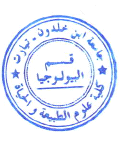 